St Oswald’s Visual Calculation Policy - Year 3/4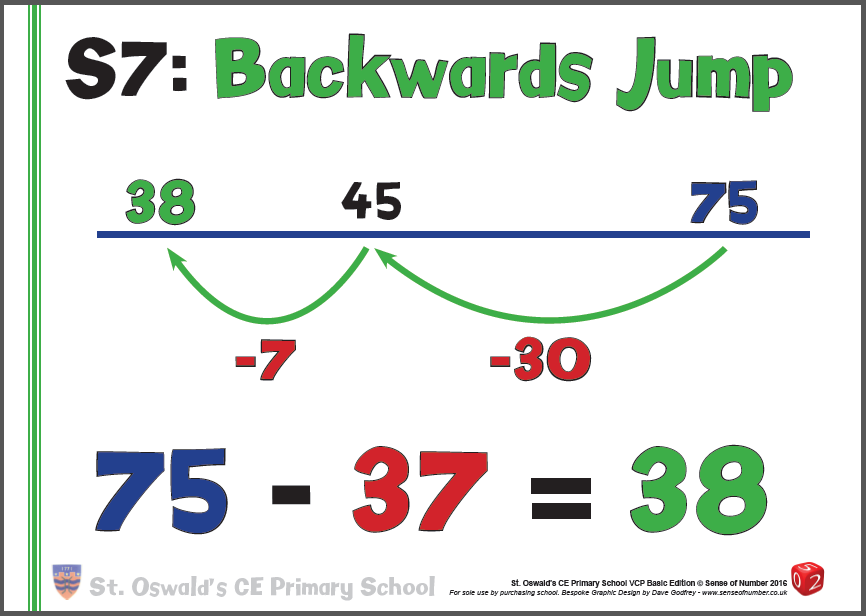 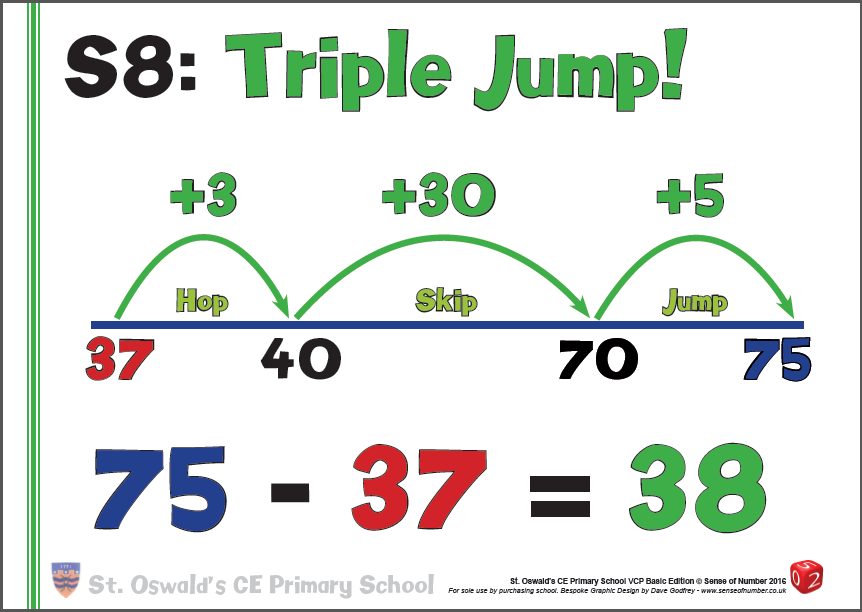 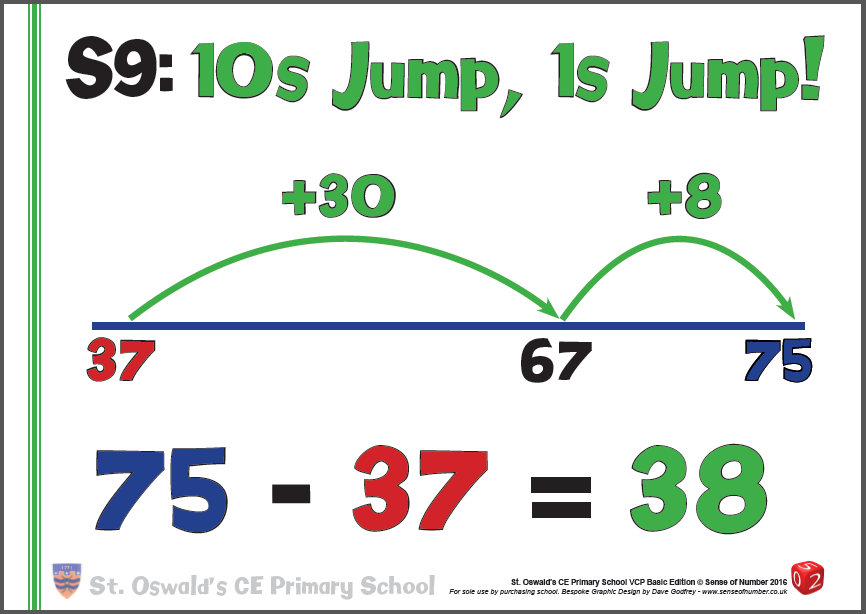 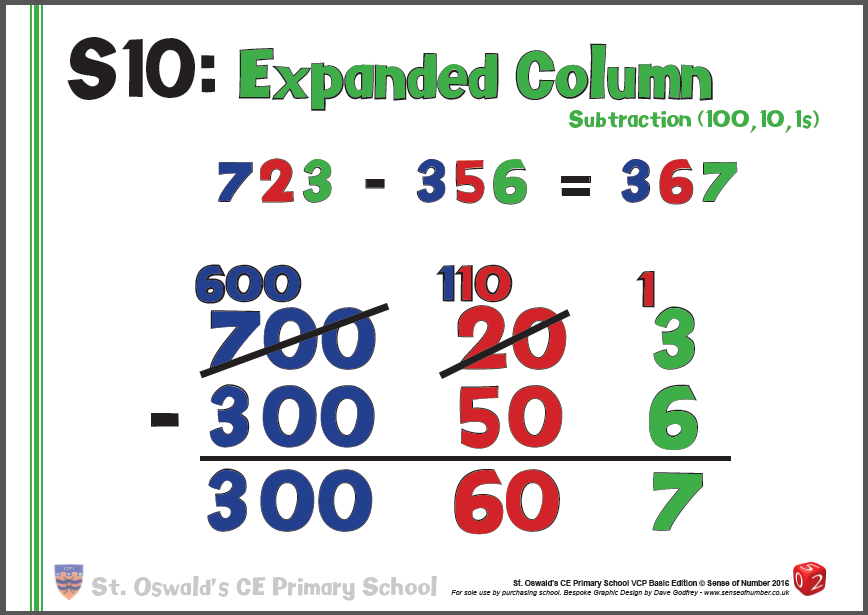 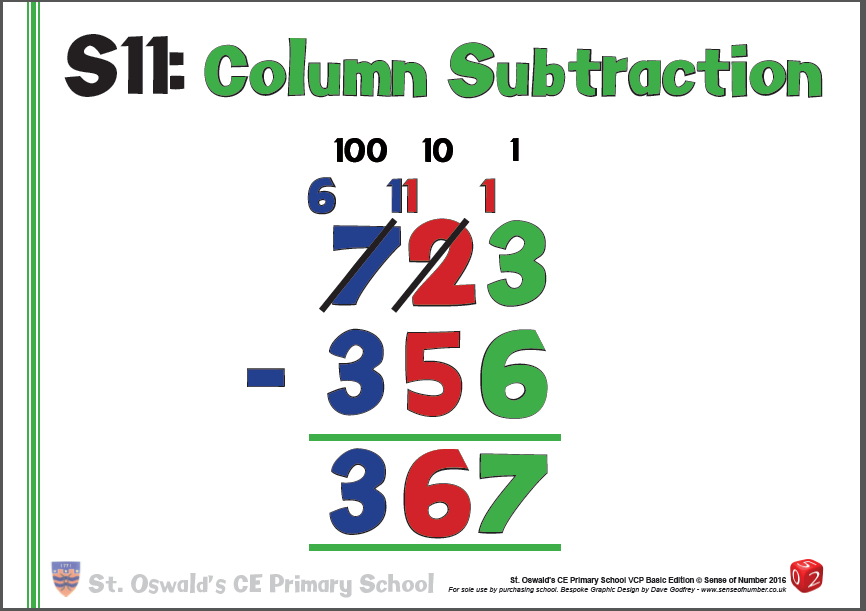 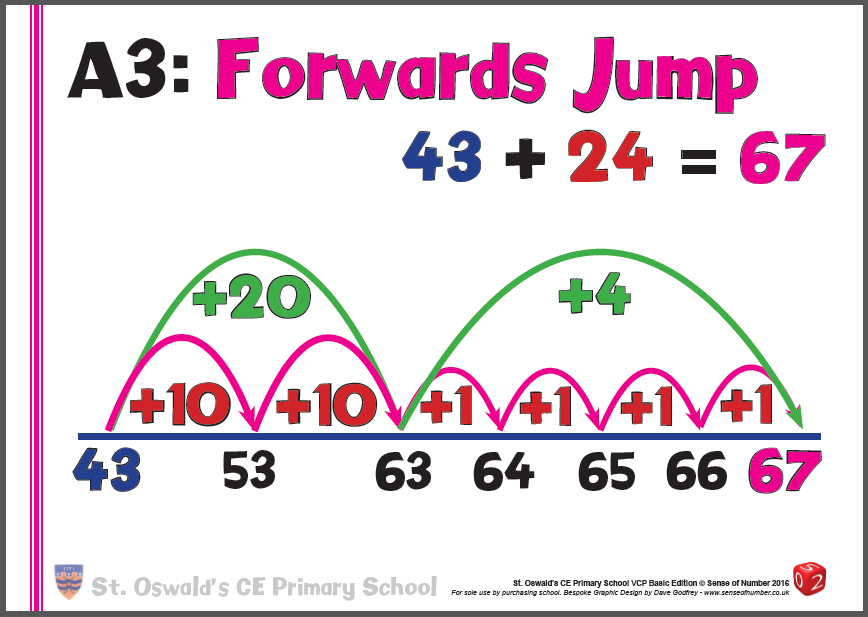 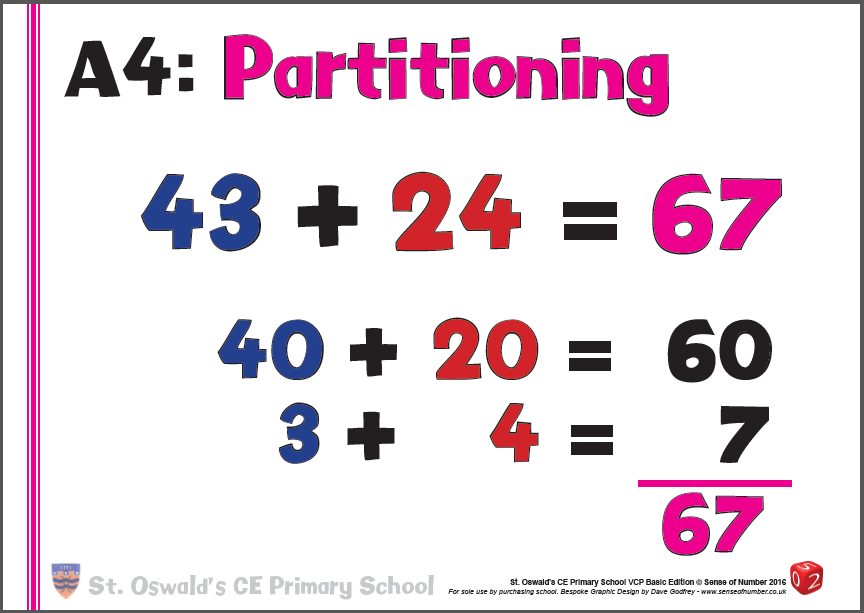 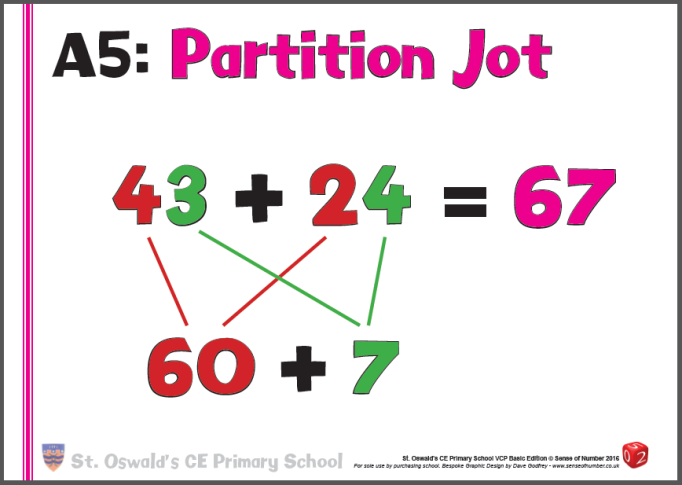 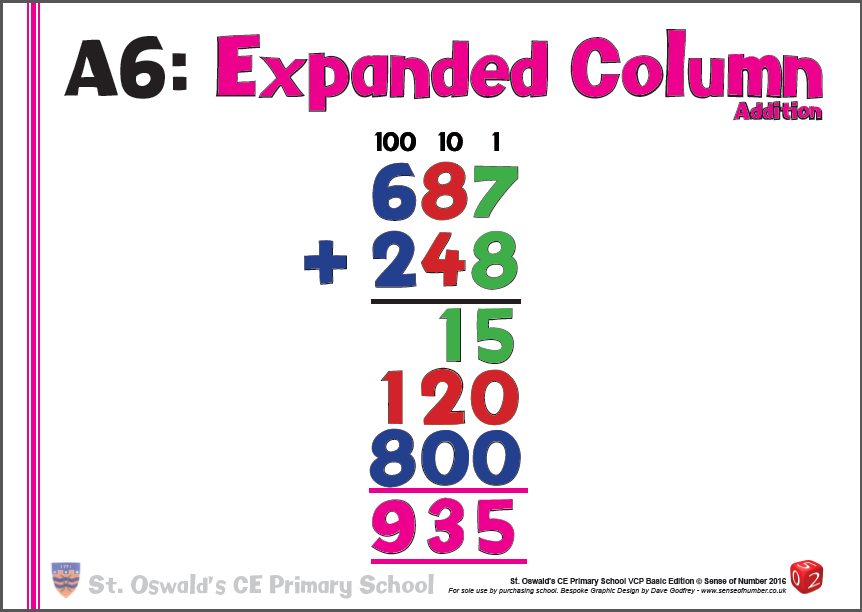 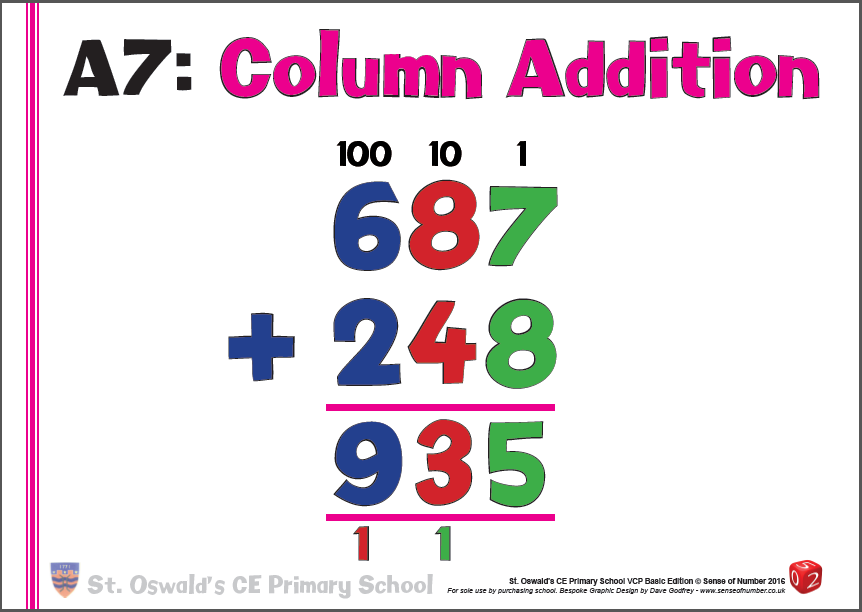 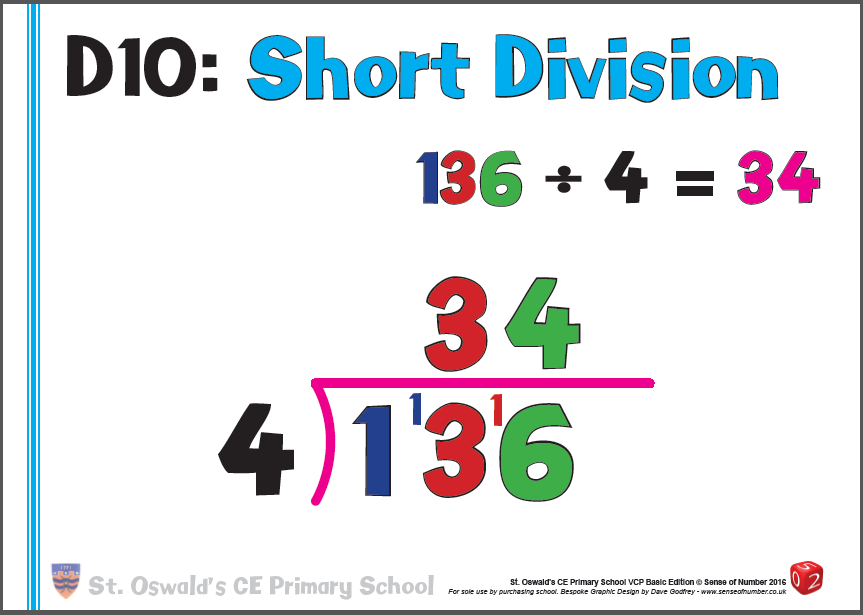 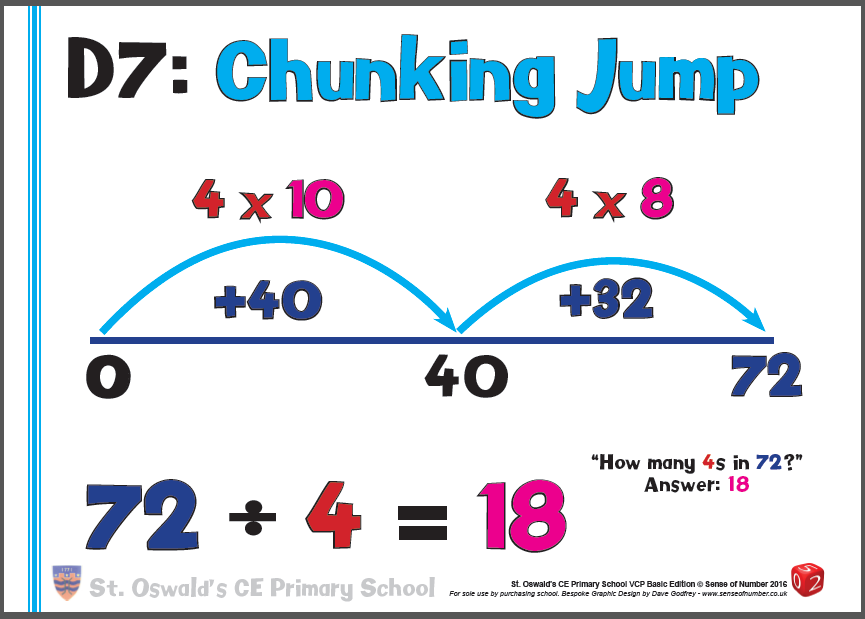 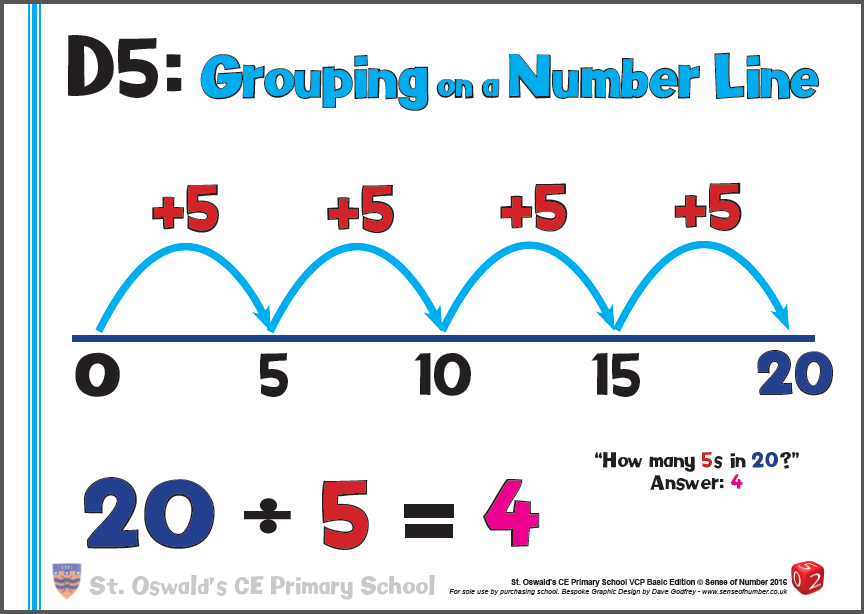 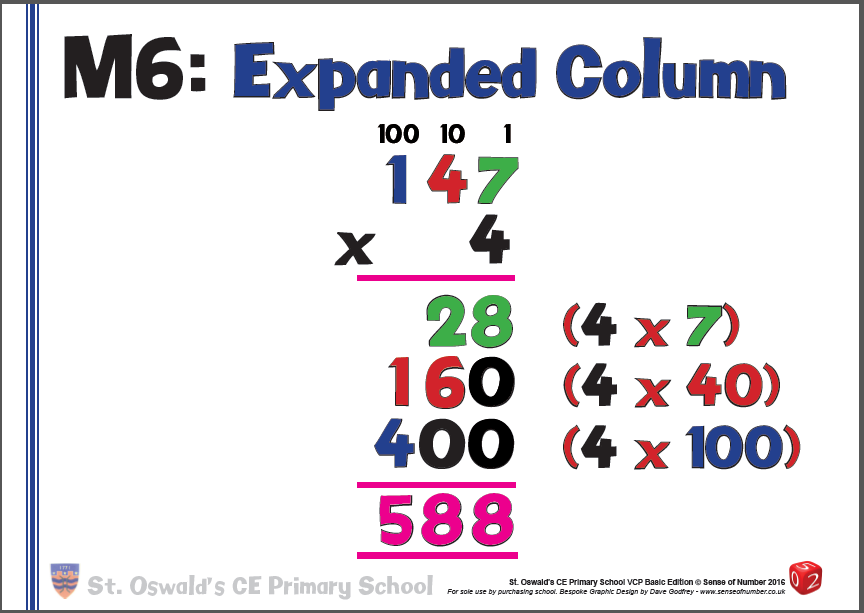 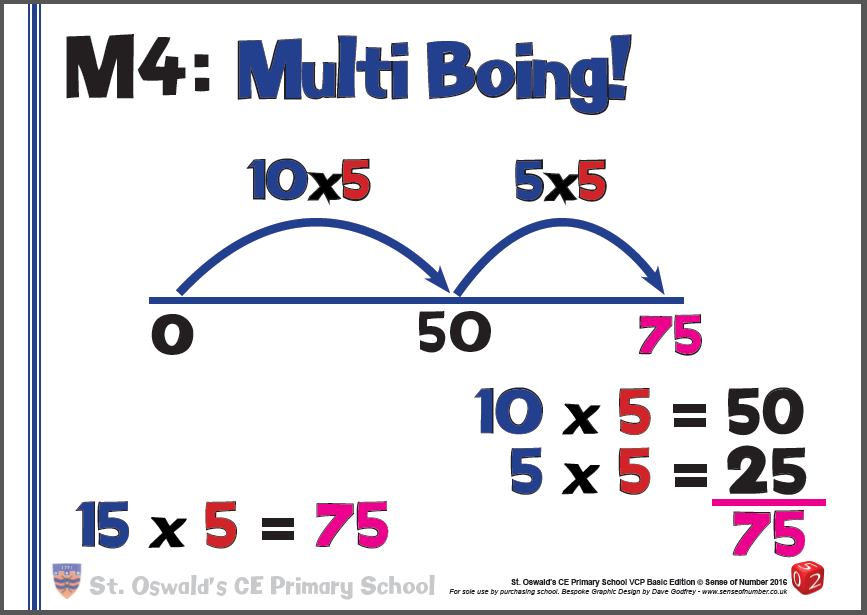 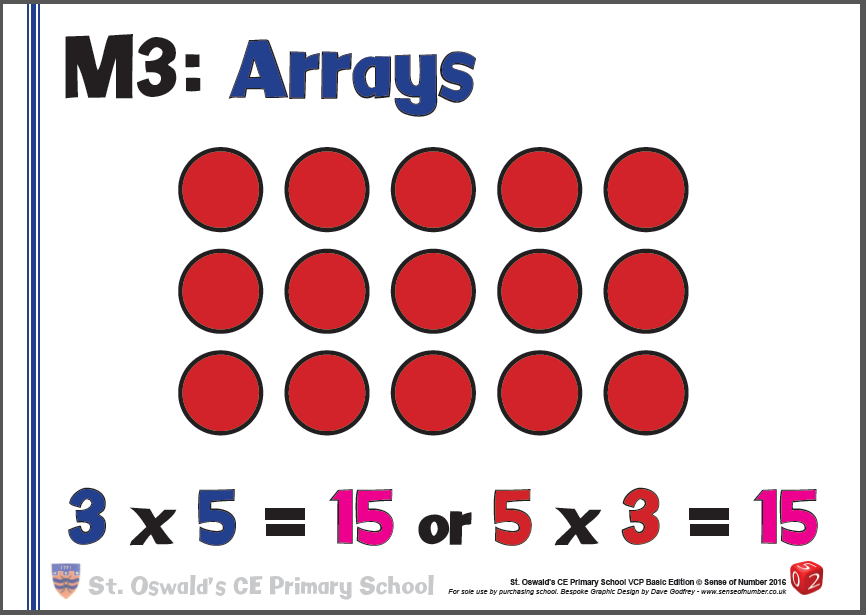 